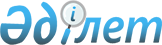 О переименовании улиц города ЖаркентРешение Панфиловского районного маслихата Алматинской области от 17 мая 2018 года № 6-36-225 и постановление акимата Панфиловского района Алматинской области от 17 мая 2018 года № 250. Зарегистрировано Департаментом юстиции Алматинской области 4 июня 2018 года № 4736
      В соответствии с подпунктом 5-1) статьи 12 Закона Республики Казахстан от 8 декабря 1993 года "Об административно-территориальном устройстве Республики Казахстан" и cучетом мнения населения города Жаркент, на основании заключения ономастической комиссии Алматинской области от 26 марта 2018 года, Панфиловский районный маслихат РЕШИЛ и акимат Панфиловского района ПОСТАНОВИЛ:
      1. Переименовать следующие улицы города Жаркент:
      1) улицу "С. Журавлева" в улицу "Азата Машурова";
      2) улицу "С. Жмутский" в улицу "Сергазы Беспаева".
      2. Контроль за исполнением настоящего совместного решения Панфиловского районного маслихата и постановления акимата Панфиловского района возложить на постоянную комиссию Панфиловского районного маслихата "По образованию, здравоохранению, культуры, социальной политики, спорта, по делам молодежи".
      3. Настоящее совместное решение Панфиловского районного маслихата и постановление акимата Панфиловского района вступает в силу со дня государственной регистрации в органах юстиции и вводится в действие по истечении десяти календарных дней после дня его первого фициального опубликования.
					© 2012. РГП на ПХВ «Институт законодательства и правовой информации Республики Казахстан» Министерства юстиции Республики Казахстан
				
      Председатель сессии

      Панфиловского районного

      маслихата

М. Турлыбеков

      Аким Панфиловского района

Т. Бектасов

      Секретарь Панфиловского

      районного маслихата

Е. Шокпаров
